КАРАР                                                                                ПОСТАНОВЛЕНИЕ«04»   июля   2018 г.                                                                                    № 42О присвоении  адреса  жилому  дому    	В соответствии  с Федеральными законами от 06 октября 2003 г.  №131-ФЗ  «Об общих принципах организации местного самоуправления  в Российской Федерации»  от 28 декабря 2013 г. №443 –ФЗ «О федеральной информационной адресной системе  и о внесении  изменений  в Федеральный Закон «Об общих принципах организации  местного самоуправления в Российской Федерации», постановлением Правительства Российской Федерации  от 19  ноября 2014 года  №1221 «Об утверждении  Правил присвоении, изменения и аннулирования адресов», «Конституцией  Российской Федерации, Конституцией  Республики Башкортостан, руководствуясь  Уставом сельского поселения  Новокальчировский сельсовет муниципального района Аургазинский район Республики Башкортостан постановляю:1.  Многоквартирному  жилому  дому    с кадастровым номером 02:05:060601:95  присвоить  адрес:  Республика Башкортостан, Аургазинский район, д.Новые  Карамалы, ул.Центральная, д. 3А/1, кв. с 1-23 в связи с упорядочиванием  адресного хозяйства.  2.Постановление разместить в сети общего доступа «Интернет» на официальном сайте Администрации сельского поселения  Новокальчировский   сельсовет муниципального района Аургазинский район Республики Башкортостан и обнародовать на информационном стенде в здании Администрации сельского поселения Новокальчировский   сельсовет муниципального района Аургазинский район Республики Башкортостан.3.Контроль за исполнением настоящего постановления оставляю за собой.Глава сельского поселенияНовокальчировский сельсовет                                            Р.Р. ДиваевБашkортостан РеспубликаhыАуыргазы районы муниципаль районының Яңы Кәлсер ауыл Советыауыл биләмәhе Хакимиәте453474, Ауыргазы районы, Яңы Кәлсер ауылы.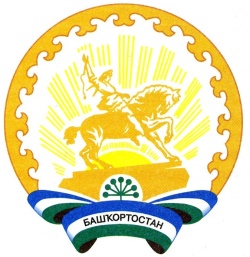 Республика БашкортостанАдминистрация сельского поселения Новокальчировский сельсовет муниципального районаАургазинский район453474, Аургазинский район, д. Новый Кальчир. Тел. 2-53-51